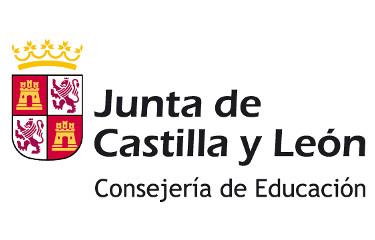 CURSO 2021/2022MODELO PARA LA REALIZACIÓN DEL PLAN DE INICIO DE CURSO 2021/2022De acuerdo con lo establecido en el Protocolo de Organización y Prevención en los centros educativos de Castilla y León para el curso escolar 2021/2022, los equipos directivos de los centros educativos deberán elaborar un Plan de Inicio de curso, basado en las medidas establecidas en dicho Protocolo.Este Plan deberá ser remitido a las Direcciones Provinciales de Educación con anterioridad al 15 de julio de 2021, para su supervisión por las Áreas de Inspección Educativa.En el presente documento, se facilita a los centros educativos un modelo de Plan de Inicio de curso en el que se incluyen los apartados que debe contemplar; dicho modelo le acompaña una Guía para su elaboración.ASPECTOS GENERALES.Características del centro Colegio “SAGRADO CORAZÓN” – HH. Salesianas- : centro de una línea con EI, EP y ESO. Estableceremos tres agrupamientos organizativosEI: 3 unidades y 1º de EP, (GRUPOS ESTABLES DE CONVIVENCIA) aproximadamente 100 alumnosEstos alumnos se distribuirán en la planta 1 con entrada independiente (puertas de emergencia de la parte posterior del colegio) una puerta para dos clases. Contarán con aseos independientes y estarán aislados del resto mediante cuerdas. Se determinan lugares concretos para los recreos para cada uno de los gruposEP: 5 unidades, de 2º a 6º, aproximadamente 125 alumnos Estos alumnos se distribuirán en la planta 2ª, zona Oeste, con entrada independiente (puerta lateral oeste del colegio). Contarán con aseos independientes (2ª planta) y estarán aislados del resto mediante cuerdas. Se determina lugares concretos para los recreos para cada uno de los grupos en los dos patios existentesESO: 4 unidades, aproximadamente 90 alumnos Estos alumnos se distribuirán en la planta 2ª, zona Este, con entrada independiente (puerta lateral Este del colegio). Contarán con aseos independientes (3ª planta) y estarán aislados del resto mediante cuerdas. Se determina lugares concretos para los recreos para cada uno de los grupos en los dos patios existentesPara la realización de optativas, se organizan las aulas de la 3ª planta.Contamos con aulas alternativas según las necesidades que vayan surgiendo, según las posibles necesidades que surjanPlanta 0: zona de aislamiento y de acceso en caso de necesidadPlanta 1: 3 aulas para grupos reducidos (apoyo y orientación)Planta 2: 1  aula ordinariaPanta 3: 3 Aulas de optativas, 1 aula de tecnología, 1 aula de usos múltiples, 1 aula de audiovisuales, 1 aula de música, 1 aula de informática, 1 laboratorio, 1 biblioteca.El comedor y madrugadores está en otro edificio muy amplio para 20 comensales y cuenta con una sala para  los grupos estables de convivencia y otra sala para el resto del alumnado.En cuanto a los recursos humanos, todas las horas complementarias de los profesores se emplearán en la organización  de los procesos y recursos para hacer frente a la situación actual.SE PIDE QUE TODAS LAS PERSONAS QUE COMPONEN LA COMUNIDAD EDUCATIVA DEL CENTRO QUE SE IMPLIQUEN EN LA TAREA Y SE RESPONSABILICEN EN EL CUMPLIMIENTO DE LAS NORMASEquipo de coordinación.Información a la comunidad educativa de las medidas contenidas en este Plan.MEDIDAS DE SEGURIDAD E HIGIÉNICO-SANITARIAS.Medidas relativas a la distancia de seguridad.De forma general, se mantendrá una distancia interpersonal de al menos 1,5 metros en las interacciones entre las personas en el centro educativo..De forma general, se distribuirán los espacios y se desarrollarán mapas de movimiento para mantener siempre que sea posible esta distancia de seguridadMedidas relativas al uso de mascarilla.El uso de la mascarilla será obligatorio a partir de los 6 años de edad con independencia del mantenimiento de la distancia interpersonal, sin perjuicio de las exenciones previstas en el ordenamiento jurídico. El uso de mascarilla es obligatorio en todo momento y lugar y es recomendable  en los grupos de infantil y de 1º de Primaria.El uso de mascarillas no exime del cumplimiento del resto de medidas preventivas establecidas, que principalmente son distanciamiento de seguridad, higiene estricta de las manos y evitar tocarse la cara, la nariz, los ojos y la boca y taparse al toser y estornudar. Excepcionalmente habrá personas que no hagan uso de la mascarilla, siempre con autorización expresa detallando el motivo del no uso de la misma.Medidas higiénicas para la prevención de contagios.Distribución de jabón, papel, papeleras y geles hidroalcohólicos.Se debe acceder al centro educativo recordando mantener la distancia mínima de seguridad de 1.5 metros entre personas, tanto en el acceso al edificio como, en su caso, en la subida de escaleras y llegada a las aulas.  Se debe repetir el lavado de manos frecuentemente con agua y jabón o en su defecto con soluciones hidroalcohólicas. En todas las dependencias del centro hay dispensadores de gel hidroalcohólico, incluido en los accesos (entrada y salida)Evitar tocarse los ojos, la nariz y la boca.  Si se estornuda o se tose, hay que cumplir la etiqueta respiratoria (usar pañuelos de un solo uso para contener la tos o el estornudo o protegerse con el ángulo del brazo). Mantener ventiladas las aulas y los lugares de trabajo, abriendo al menos cinco minutos las ventanas. Dejar abiertas todas las puertas que sea posible para evitar tocar pomos y manillares. El uso del ascensor se limitará al mínimo imprescindible y las personas con discapacidad física o lesiones. Cuando sea necesario utilizarlos, la ocupación máxima de los mismos será de una persona, o en aquellos casos de personas que puedan precisar asistencia, en cuyo caso también se permitirá la utilización por su acompañante.En todos los baños del centro habrá dispensadores de jabón y papel disponible (en las aulas) para el secado de manos, debiendo los usuarios lavarse cuidadosamente las manos cada vez que hagan uso del aseo.Ventilación de espacios cada cambio de clase y durante los periodos de descanso (recreos) y colocación de infografías sobre las medidas de protección, el lavado de manos o la forma correcta de estornudar y toser, entre otras. Si es posible, ventilación permanente.Infografías sobre las medidas de protección, el lavado de manos o la forma correcta de estornudar y toser, entre otras.Medidas relativas a la limpieza e higiene de las instalaciones.Como norma general, se evitará el contacto de las manos con los elementos comunes: barandillas, pomos, ….Siempre que un profesor o alumno vaya a hacer uso de un instrumento, deberá limpiarlo con alcohol de forma previa.El uso de objetos comunes: ventanas, armario, …. Lo hará siempre la misma persona, preferentemente el profesor/a.Trabajar con los alumnos la necesidad del cumplimiento de las normas y del respeto a la salud de los demásCRITERIOS PARA LA UTILIZACIÓN DE ESPACIOS Y DISTRIBUCIÓN DE HORARIOS. Medidas de acceso al centro educativo.Acceso al recinto del centro a través del portónAcceso al colegio por las dos escaleras exteriores (derecha – oeste - e izquierda – este -, según se sube al centro)Se establecerán 4 accesos (2 puertas laterales y dos puertas de emergencia en la cara sur del centro) (dos por cada escalera) controlados por personal del centro educativo. 	Escalera izquierda: Accesos 1 y 2	Escalera derecha: Accesos 3 y 4	Acceso 1 – Puerta lateral izquierda (secretaría)De 8: 15 a 8:30 – de 1º a 4º de ESODe 8: 50 a 9:00 - 2º y 3º de PrimariaAcceso 2 y 3 para los grupos estables de convivencia (50 alumnos/as por cada entrada). Cada clase entrará con una diferencia de 5 minutosAcceso 4 – Puerta lateral derecha (patio grande)De 8: 50 a 9:00 – 4º, 5º y 6º de Primaria Acceso puertas de emergencia     Puerta derecha     3º E.I. 8:50    1º E.P.O 8:55    Puerta izquierda    2º E.I  8:50    1º E.I  9:00El uso de mascarilla será obligatorio para todo el alumnado a partir de 6 años.  Las personas responsables de la acogida en el momento de la llegada y acompañamiento al aula, si la hubiera, llevarán mascarilla. En la entrada al aula se aplicarán solución hidroalcohólica en las manos.Se mantendrá la distancia de seguridad y se incorporarán al aula según vayan llegando y se tomará la temperatura a todos.Se flexibiliza la hora de entrada para evitar aglomeraciones y los alumnos/as  podrán acceder al interior del centro quince minutos antes, según van llegando. El profesor/a estará ya en el aula.  Se mantendrán las puertas exteriores e interiores abiertas mientras se produce la entrada del alumnado.  Se flexibiliza la hora de salida.Medidas para el tránsito por pasillos y escaleras.Se establecen en el centro 3 divisiones de pasillos, escaleras, ….División 1: para los grupos estables de convivencia- Planta 1, Independiente, con aseos propios y acceso directo desde las entradas y al patioDivisión 2: para los alumnos/as de 2º a 6º de Primaria – Planta 2 – Ala Oeste, Acceso por la escalera interior Sur y con baños independientes en la Planta 2División 3: para los alumnos/as  de 1º a 4º de ESO– Planta 2 – Ala Este, Acceso por la escalera interior Norte y planta 3 para las optativas y con baños independientes en la Planta 2 y Planta 3De forma general siempre nos desplazaremos por el lado derecho de la marcha, manteniendo la distancia básica, sin cruzarnos ni pararnos a hablar con los compañeros y sin tocar ningún elemento como barandillas, paredes, …Medidas para la gestión de las aulas.Todos permanecerán con mascarillas.Siempre se permanecerá en el mismo sitio. La distribución de los puestos, siempre que se pueda estarán a la distancia de 1,5 metros.Cada persona debe encargarse del mantenimiento en condiciones saludables de su  puesto de trabajo. Las aulas se ventilarán 10 minutos cada periodo lectivo como mínimo y las puertas y las ventanas de las aulas permanezcan abiertas con ventilación cruzada, el mayor tiempo posible. Se procurará alejar las mesas de las puertas del aula. Se retirará o, en su caso, se señalará el mobiliario que no se va a utilizar.  Cuándo nos incorporemos a un Aula de optativas siempre se limpiarán todos los puestos con solución hidroalcohólica .  Se evitarán aquellas actividades en el centro educativo que conlleven la mezcla de alumnado de diferentes grupos de convivencia o clases, en las que no se pueda mantener la distancia mínima interpersonal.En el caso de los grupos estables de convivencia, se respetará la libre circulación por el aula sin que el uso de mascarillas sea obligatorio, pero sí recomendable. Tampoco será preciso mantener la distancia de seguridad mínima entre los componentes de estos grupos.  En educación Infantil, los alumnos no deben acudir al centro con objetos o juguetes de casa.  De forma general todos los alumnos/as se implicarán en el cumplimiento de las normas:  distancia de seguridad, medidas de prevención (tos, estornudos), evitar correr, chillar, ….Medidas para la gestión de los patios y zonas de recreo.Cada profesor/a se encarga de que el desplazamiento entre el aula y el patio, sea el adecuado.Se hará uso de los dos patios y de otras zonas de recreo	Patio grande: tres zonas	Patio normal: dos zonasSe divide el alumnado por zonas previamente señalizadas y no se pueden mezclar con otros grupos.  El profesor/a de patio hará cumplir las normas referentes para evitar los contactos físicos y entre alumnos/as de distintos grupos.Preferiblemente, no se puede jugar con objetos, ni a juegos en los que haya contacto.Se refuerza la vigilancia en recreos, si es necesario.  Uso de solución hidroalcohólica antes de salir y a la vuelta del patio.Es obligatorio el uso de mascarillas en todas aquellas situaciones y siempre que se pueda, se respetará el distanciamiento de 1,5 metros. Los elementos comunes: bancos, fuentes, … no se pueden utilizar Medidas para la gestión de los baños.Determinar qué baños usará cada grupo de alumnos/asEscalonar el uso del baño y permitir el uso del mismo durante los períodos de clase, para evitar una excesiva afluencia.Medidas para la gestión de las salas de profesores, salas de reuniones, salas de usos múltiples, departamentos, despachos, etc.Medidas para la gestión de las bibliotecas.Otros espacios.Espacios para la atención a familias:Espacios para repartidores:CRITERIOS PARA EL AGRUPAMIENTO DE LOS ALUMNOS.Medidas de organización de los grupos estables de convivencia.Medidas para la organización del resto de los grupos.ACTIVIDADES COMPLEMENTARIAS A LAS ENSEÑANZAS.Al inicio del curso 2021/2022, según la oferta cultural y las medidas sanitarias del momento se planificarán las actividades desde cada tutoría, en las distintas etapas educativas.NOTA:Actualmente en elaboración ACTIVIDADES EXTRAESCOLARES Y SERVICIOS COMPLEMENTARIOS*. NOTA:Actualmente en elaboración . Se comunicará en el mes de septiembre (finales)	Medidas para la gestión de las actividades extraescolares. PLAN DE INICIO DE CURSO 2021/2022CÓDIGO DE CENTRO:090010268DENOMINACIÓN:SAGRADO CORAZÓN HH. SALESIANASLOCALIDAD:BURGOSPROVINCIA:BURGOSENSEÑANZAS QUE IMPARTE:EDUCACIÓN INFANTIL, PRIMARIA y ESOFECHA DE REMISIÓN DEL PLAN:15  - Julio - 2021INSPECTOR/A:D. FRANCISCO JAVIER SEARA RUIZÍNDICEAspectos generales.Equipo de coordinación.Información a la comunidad educativa de las medidas contenidas en este Plan.Medidas de seguridad e higiénico-sanitarias.Medidas relativas a la distancia de seguridad.Medidas relativas al uso de mascarillas.Medidas higiénicas para la prevención de contagios.Medidas relativas a la limpieza e higiene de las instalaciones.Criterios para la utilización de espacios y distribución de horarios.Medidas de acceso al centro educativo.Medidas para el tránsito por pasillos y escaleras.Medidas para la gestión de las aulas.Medidas para la gestión de los patios y zonas de recreo.Medidas para la gestión de los baños.Medidas para la gestión de salas de profesores, salas de reuniones, salas de usos múltiples, departamentos, despachos, etc.Medidas para la gestión de las bibliotecas.Otros espacios.Criterios para el agrupamiento de los alumnos.Medidas para la organización de los grupos estables de convivencia.Medidas para la organización del resto de los grupos.Actividades complementarias a las enseñanzas.Actividades extraescolares y servicios complementarios*.Medidas para la gestión de las actividades extraescolares.Medidas para la gestión de los servicios complementarios.Otras actividades que se desarrollan en el centro: por ejemplo, medidas relativas a los Programas “Madrugadores” y “Tardes en el Cole” (si procede).Cargo/Puesto/ÓrganoNombre y apellidosTfno. y emailDirectoraAllizon F. Mamani Pacheco947276300scorazonbur@planalfa.es Jefe de estudiosFrancisco José Gómez Álvarez947276300fjga@scsalesianas.es Coordinadora E.I.Raquel Alonso Rodriguezrakoar@scsalesianas.es Coordinador E.P.Javier Álvarez Uyarrajabur@scsalesianas.es Coordinadora E.S.O.Elsa regueiro Gómezelsaregueiro@scsalesianas.es AdministradoraHna. Zulma Ayala Sanabriacscjburgos@gmail.esP.A.S.Ana Belén Martínez Lucasanabelen@scsalesianas.es Coordinadora COVID 19Elsa regueiro Gómezelsaregueiro@scsalesianas.es DocumentosDestinatariosDestinatariosMedio de comunicación / difusiónMomento de realizar la comunicación / difusiónMedio de respuesta a las consultas planteadas- Protocolo de Prevención y Organización de la Actividad Lectiva en los Centros Educativos de Castilla y León para el curso académico 2021/2022.  Plan Inicio de Curso.  Medidas de prevención e higiene.  Cartelería sobre medidas de seguridad.  Medidas Organizativas del centro (horarios, accesos. etc.)  Etc.  Equipo Directivo Departamentos centro Consejo Escolar  Claustro  Familias/AMPA  Alumnos  PAS Personal de limpieza  Proveedores/  Repartidores Personal Madrugadores  Otros….SI/NOPlataforma EducamosReuniones informativasCircularesWebAtención telefónica EntrevistasInicio de curso: 1º Claustro inicio de curso.  1º Reunión Equipo directivo.  1ª Reunión Juntas de etapa.   Formalización de matrícula.  1ª semana/día de clase.  Reuniones generales de padres  OtrosPlataforma EducamosReuniones informativasEquipo DirectivoTutoresCircularesWebMailAtención telefónica EntrevistasEspacios afectadosMedidas a adoptar para garantizar la distancia de seguridadResponsablesPortón de entradaAbrir las puertas completamenteDistribución de flujo . EI, ESODistribución de flujo . EPDistribución de espaciosCartelería en paredesUso de cintas, cuerdas de separación de zonasDistribución por zonas en los espacios grandes, sin que se junten alumnos/as de distintos cursos Directora  Jefe Estudios  Secretaria Tutores/as Profesorado  Otros…Escalera izquierda (ext.)Abrir las puertas completamenteDistribución de flujo . EI, ESODistribución de flujo . EPDistribución de espaciosCartelería en paredesUso de cintas, cuerdas de separación de zonasDistribución por zonas en los espacios grandes, sin que se junten alumnos/as de distintos cursos Directora  Jefe Estudios  Secretaria Tutores/as Profesorado  Otros…Escalera derecha (ext.)Abrir las puertas completamenteDistribución de flujo . EI, ESODistribución de flujo . EPDistribución de espaciosCartelería en paredesUso de cintas, cuerdas de separación de zonasDistribución por zonas en los espacios grandes, sin que se junten alumnos/as de distintos cursos Directora  Jefe Estudios  Secretaria Tutores/as Profesorado  Otros…Puertas de acceso (4)Abrir las puertas completamenteDistribución de flujo . EI, ESODistribución de flujo . EPDistribución de espaciosCartelería en paredesUso de cintas, cuerdas de separación de zonasDistribución por zonas en los espacios grandes, sin que se junten alumnos/as de distintos cursos Directora  Jefe Estudios  Secretaria Tutores/as Profesorado  Otros…PasillosAbrir las puertas completamenteDistribución de flujo . EI, ESODistribución de flujo . EPDistribución de espaciosCartelería en paredesUso de cintas, cuerdas de separación de zonasDistribución por zonas en los espacios grandes, sin que se junten alumnos/as de distintos cursos Directora  Jefe Estudios  Secretaria Tutores/as Profesorado  Otros…Escaleras interioresAbrir las puertas completamenteDistribución de flujo . EI, ESODistribución de flujo . EPDistribución de espaciosCartelería en paredesUso de cintas, cuerdas de separación de zonasDistribución por zonas en los espacios grandes, sin que se junten alumnos/as de distintos cursos Directora  Jefe Estudios  Secretaria Tutores/as Profesorado  Otros…Aulas de uso comúnAbrir las puertas completamenteDistribución de flujo . EI, ESODistribución de flujo . EPDistribución de espaciosCartelería en paredesUso de cintas, cuerdas de separación de zonasDistribución por zonas en los espacios grandes, sin que se junten alumnos/as de distintos cursos Directora  Jefe Estudios  Secretaria Tutores/as Profesorado  Otros…PatiosAbrir las puertas completamenteDistribución de flujo . EI, ESODistribución de flujo . EPDistribución de espaciosCartelería en paredesUso de cintas, cuerdas de separación de zonasDistribución por zonas en los espacios grandes, sin que se junten alumnos/as de distintos cursos Directora  Jefe Estudios  Secretaria Tutores/as Profesorado  Otros…AseosAbrir las puertas completamenteDistribución de flujo . EI, ESODistribución de flujo . EPDistribución de espaciosCartelería en paredesUso de cintas, cuerdas de separación de zonasDistribución por zonas en los espacios grandes, sin que se junten alumnos/as de distintos cursos Directora  Jefe Estudios  Secretaria Tutores/as Profesorado  Otros…GimnasioAbrir las puertas completamenteDistribución de flujo . EI, ESODistribución de flujo . EPDistribución de espaciosCartelería en paredesUso de cintas, cuerdas de separación de zonasDistribución por zonas en los espacios grandes, sin que se junten alumnos/as de distintos cursos Directora  Jefe Estudios  Secretaria Tutores/as Profesorado  Otros…AscensorAbrir las puertas completamenteDistribución de flujo . EI, ESODistribución de flujo . EPDistribución de espaciosCartelería en paredesUso de cintas, cuerdas de separación de zonasDistribución por zonas en los espacios grandes, sin que se junten alumnos/as de distintos cursos Directora  Jefe Estudios  Secretaria Tutores/as Profesorado  Otros…ComedorAbrir las puertas completamenteDistribución de flujo . EI, ESODistribución de flujo . EPDistribución de espaciosCartelería en paredesUso de cintas, cuerdas de separación de zonasDistribución por zonas en los espacios grandes, sin que se junten alumnos/as de distintos cursos Directora  Jefe Estudios  Secretaria Tutores/as Profesorado  Otros…MedidasResponsables Cartelería.  Uso obligatorio de mascarilla.Justificante médico para no usarla  Stock de mascarillas para roturas, … Directora  Jefe Estudios  Secretaria Tutores/as Profesorado  Otros…NecesidadesStock SeguridadResponsable control stock y pedidosResponsableReparto26 Profesores/as186DirectoraAdministradoraAdministradoraSecretaria5 PAS186DirectoraAdministradoraAdministradoraSecretariaEspacioMedidasResponsablesAseosJabónPapel (lo cogen en el aula)PASPersona responsable de la dependenciaAulasDespachosOtras dependenciasGel hidroalcohólico y papel para la higiene de manosPersona responsable de la dependencia correspondienteEspacioInfografíaResponsablesAulasAseosZonas de accesoCarteleríaProfesoradoEspacioElementosFrecuenciaResponsables del seguimientoZonas de acceso al centroEscaleras GimnasioOtrosSuelos VentanasZonas de contacto frecuente (puertas, pomos, pasamanos, etc.) 2 veces al díaDirecciónPASBaños y aseos Suelos, lavabos e inodoros3 veces al díaPASSecretaría Sala de profesores Despachos Ascensor OrdenadoresImpresorasTeléfonos Materiales  Mesas - Sillas    1 vez al díaSiempre que haya cambio de usuarioDirecciónPASComedorUtensilios de comedorCada vez que se usaPASEspaciosMedidasResponsablesEscaleras exteriores y puertas de acceso al centroDistanciamiento básicoUso obligatorio de mascarillaFlexibilización horariosCartelería5 Personas que toman la temperaturaProfesores/as EspaciosMedidasResponsablesPasillosEscalerasDistanciamiento básicoUso obligatorio de mascarillasControl del flujo CarteleríaProfesores/as de cada grupoEspaciosMedidasResponsablesAulas Organización de los puestos – distancia -Puertas abiertasCada periodo lectivo solución hidroalcohólicaVentilación cruzada.Siempre que sea posible: ventilación cruzada Profesor/a EspacioMedidasResponsablesPatiosZonas de recreoSalidas y entradas escalonadas por cursosUso de las distintos accesos a los patiosProfesores/as de patioEspaciosMedidasResponsablesBaños y aseosControl sobre el nº de personas en el bañoSe limpiarán tres veces al díaJabón en todos los bañosPapel se cogerá en claseProfesoresEspaciosMedidasResponsablesSalas de profesores/asReunionesDespachos….Organización de puestos a 1,5 metros. Uso de mascarilla.  Desinfección de elementos de uso común.  Otras...UsuariosMedidasResponsables. Limpieza y desinfección de las instalaciones, mobiliario y equipo de trabajo.. Dispensadores de gel hidroalcohólico.. Uso obligatorio de mascarillas. Cartelería.. Papeleras. Ventilación frecuente. Distribución de flujo.. Medidas de separación entre usuarios.PASProfesores/as Uso de libros. Retirada de los mismos 10 díasProfesores/asNo hay préstamo de librosProfesores/asEspaciosMedidasResponsablesAdministración y secretaríaHorarios (no coincidente con entradas y salidas)A través de una cabina adjunta SecretariaAdministradoraReuniones / tutoríasFuera del horario lectivoMedidas higiénico sanitariasLugar específico en la planta bajaLas tutorías con las familias se realizan de forma presencial, cuando las condiciones sanitarias lo permitan y a petición de las familias o de los tutores/as/profesores.Profesores/asTutores/asEspaciosMedidasResponsablesA través de una cabina adjunta a secretaríaMedidas higiénico sanitariasSecretariaAdministradoraPlanta 0Cuarentena del material (10 días)SecretariaAdministradoraGRUPOS ESTABLESNº DE UNIDADESNº ALUMNOSPOR GRUPO ESTABLEAULA ASIGNADAPROFESORADO ASIGNADOACCESOS YRECORRIDOS ASIGNADOS /ZONIFICACIÓN1º EI1191Tutora de 1º EIProfesor InglésZONA ESPECÍFICA ACOTADA SOLO PARA ESTOS GRUPOSDesde la entrada al aulaZonas específicas en los patios2º EI1202Tutora de 2º EIProfesor InglésZONA ESPECÍFICA ACOTADA SOLO PARA ESTOS GRUPOSDesde la entrada al aulaZonas específicas en los patios3º EI1243Tutora de 3º EIProfesor InglésZONA ESPECÍFICA ACOTADA SOLO PARA ESTOS GRUPOSDesde la entrada al aulaZonas específicas en los patios1º EP1234Tutora de 1º EPProfesor esp:  ReligiónZONA ESPECÍFICA ACOTADA SOLO PARA ESTOS GRUPOSDesde la entrada al aulaZonas específicas en los patiosGRUPOSNº DE UNIDADESNº ALUMNOSPOR GRUPOAULA DE REFERENCIA ASIGNADAAULAS ESPECÍFICAS ASIGNADASPROFESORADO ASIGNADOACCESOS YRECORRIDOSASIGNADOS /ZONIFICACIÓN 2º EP1235Tutora de 2º EPProfesor esp:  Inglés, música  y E. FísicaZona Oeste Zonas de patio asignadasAseos asignados3º EP1256Tutora de 3º EPProfesor esp: Plástica, Música y E. FísicaZona Oeste Zonas de patio asignadasAseos asignados4º EP1267Tutora de 4º EPProfesor esp: Plástica, Música y E. FísicaZona OesteEscalera interior Sur Zonas de patio asignadasAseos asignados5º EP1248Tutor de 5º EPProfesor esp:  , Plástica, MúsicaZona OesteEscalera interior Sur Zonas de patio asignadasAseos asignados6º EP1279Tutor de 6º EPProfesor esp: Inglés, Plástica, MúsicaZona OesteEscalera interior Sur Zonas de patio asignadasAseos asignados1º ESO12710Profesores especialistasZona EsteEscalera interior norte Zonas de patio asignadasAseos asignados2º ESO12711Profesores especialistasZona EsteEscalera interior norte Zonas de patio asignadasAseos asignados3º ESO12712Profesores especialistasZona EsteEscalera interior norte Zonas de patio asignadasAseos asignados4º ESO12513Profesores especialistasZona EsteEscalera interior norte Zonas de patio asignadasAseos asignados